Admissions Sur Titres 2022 – PRESENTATIONL'admission sur titres en 1ère année est ouverte aux étudiants français ou étrangers titulaires d'une licence ou équivalent dans les domaines Mathématiques, Physique, Mécanique, Génie Urbain, Génie Civil, Informatique, ou Sciences de la Vie et de la Terre. L’admission sur titre en 1ère année est également ouverte aux élèves en 2ème année de CPGE, filières PT (3/2 ou 5/2) ainsi qu’aux ATS. Les candidatures d’étudiants issus d’autres filières, pouvant justifier de bases solides en mathématiques et d’un projet d’études cohérent, pourront être admises, sous réserve de l’appréciation de la commission de sélection.L'admission sur titres en 2ème année est ouverte aux étudiants français ou étrangers titulaires au minimum d'un master 1ère année ou équivalent dans les domaines Mathématiques, Physique, Mécanique, Bâtiment - Travaux Publics, Production Industrielle, Informatique, ou Sciences de la Terre et de l'Univers. Les candidatures d’étudiants issus d’autres filières, pouvant justifier de bases solides en mathématiques et d’un projet d’études cohérent, pourront être admises, sous réserve de l’appréciation de la commission de sélection.La session 2022 est ouverte pour 35 places maximum pour la formation initiale sous statut étudiant. La répartition entre l'admission en 1ère et en 2ème année se fera en fonction de la qualité des candidats. La session 2022 est ouverte pour 25 places maximum pour la formation en apprentissage, uniquement en 1er année. Les candidats, s’ils le souhaitent, peuvent postuler aux deux formations en indiquant l’ordre des choix. CALENDRIER DE L'ADMISSION SUR TITRES 2022Quatre sessions sont organisées pour l'admission sur titres 2022, le candidat se présente à l’une OU à l’autre de ces quatre sessions :Session 1 :Date limite de remise des dossiers : 6 mars 2022Date de publication des admissibles : 16 mars 2022Date des entretiens de sélection : du 23 au 25 mars 2022Date de publication des admissions : 30 mars 2022 Session 2 :Date limite de remise des dossiers : 5 avril 2022Date de publication des admissibles : 8 avril 2022Date des entretiens de sélection : du 13 avril au 15 avril 2022Date de publication des admissions : 19 mai 2022Session 3 :Date limite de remise des dossiers : 5 mai 2022Date de publication des admissibles : 18 mai 2022Date des entretiens de sélection : du 30 mai au 1er juin 2022Date de publication des admissions : 8 juin 2022Session 4 : Date limite de remise des dossiers : 9 juin 2022Date de publication des admissibles : 17 juin 2022Date des entretiens de sélection : du 24 au 27 juin 2022Date de publication des admissions : 29 juin 2022LES CONDITIONS D’ADMISSIONPour la formation initiale sous statut étudiant : admission sous réserve de présentation dès que possible par le candidat du bulletin de notes du 2nd semestre et de la qualité de ce dernier. Pour la formation sous statut apprenti : admission sous réserve de présentation dès que possible par le candidat du bulletin de notes du 2nd semestre, de la qualité de ce dernier et obtention d’un contrat d’apprentissage validé par l’EIVP. Seuls les titulaires d’un contrat signé, dans la limite du nombre de places seront admis à intégrer la formation.LES ENTRETIENS DE SELECTIONAprès une première sélection sur dossier, la sélection orale des admis sur titres se fait sur 2 éléments :Un entretien durant lequel les candidats exposent leurs motivations pour le domaine du génie urbain, pour l'école et pour le métier d'ingénieur,Un test en anglais destiné à déterminer le niveau des candidats.Des entretiens par vidéoconférence sont possibles à la demande des candidats résidant à l’étranger.LES RESULTATS D’ADMISSIONLes candidats seront avisés individuellement par mail.Les admissions ne deviendront définitives que lorsque les candidats auront obtenu leur diplôme universitaire et qu’ils auront réglé les frais demandés (pour la formation initiale sous statut étudiant)Pour la formation initiale sous statut étudiant, les frais de scolarité s’élèvent à 2015 euros par an pour les élèves non boursiers (1007,50 euros pour les boursiers) et seront à régler à la rentrée 2022, lors de l’inscription administrative en cas d’admission.Admissions Sur Titres 2022 – DOSSIER DE CANDIDATURELe dossier complet est à renvoyer par courrier, avant le 6 mars 2022 inclus pour la session 1.Le 5 mai 2022 inclus pour la session 2 et le 9 juin inclus pour le session 3 à l’adresse suivante :ECOLE DES INGENIEURS DE LA VILLE DE PARISService de la scolarité80, rue Rébeval75019 PARISLe dossier complet comprend :Le formulaire de candidature joint à ce documentUn curriculum vitae (préciser les expériences professionnelles et internationales s’il y a lieu)Une lettre de motivationUne copie des relevés de notes du cursus d'enseignement supérieur y compris le relevé des notes du Baccalauréat.Une copie des attestations de diplôme avec précision des mentions Une copie de l'attestation d'inscription (certificat de scolarité) en licence 3ème année (ou équivalent) pour les candidatures en 1ère année ou master 1ère année (ou équivalent) pour les candidatures en 2ème année (si le candidat est en cours d’études)Une copie de la carte nationale d'identité ou du passeportUne photo d'identitéLe(s) formulaire(s) d'appréciation établi(s) par le directeur ou un professeur de l'établissement où le candidat fait ses études, et transmis directement par le signataire à l’EIVP (même adresse que ci-dessus). Ce document est disponible à la fin du présent dossier de candidature.De préférence un virement bancaire, d’un montant de 40 euros (RIB ci-dessous) ou sinon un chèque, à l’ordre de « RAR EIVP », d’un montant de 40 euros, correspondant aux frais de dossier. La preuve du virement (impression écran)Ces frais ne seront pas remboursables, que ce soit en cas d’admission ou au contraire d’échec à la sélection du dossier, échec à l’entretien ou démission à n’importe quel moment de la procédure.De surcroît les étudiants étrangers résidant dans un pays non francophone devront fournir :Deux enveloppes timbrées à votre adresseLa traduction en français certifiée conforme à la pièce d'identitéUn certificat officiel (TCF, TEF, DELF, DALF, CEFP2…) précisant le niveau de langue française est obligatoire. Le niveau B1 (cadre européen commun de référence) est requis Le descriptif certifié conforme en français des études supérieures suivies.Un dossier incomplet entraîne la nullité de la candidatureFormulaire de candidature 2022NOM – Prénom : Date de naissance : _  _  / _  _  /  _  _  _  _Nationalité :  Adresse :   Tél : | _  _  | _  _  | _  _  | _  _  | _  _  | E-mail : Moyenne du Baccalauréat : LETTRE D’APPRECIATION – ADMISSION SUR TITRES a l’eivpCette lettre est destinée à être complétée et envoyée directement par le signataire à l’adresse suivante : EIVP, Service Scolarité, 80 rue Rébeval, 75019 Paris.Cette lettre concerne :M – Mme : ……………………………………………………………………………………………………….Né(e) le : …………………………………………………………………………………………………A : ……………………………………………………………………………………………………….Appréciation générale sur le candidat……………………………………………………………………………………………………………………………………………………………………………………………………………………………………………………………………………………………………………………………………………………………………………………………………………………………………………………………………………………………………………………………………………………………………………………………………………………………………………………………………………………………………………………………………………………………………………………………………………………………………………………………………………………………………………………………………………………………………………………………………………………………………………………………………………………………………………………………………………………………………………………………………………………………………………………………………………………………………(Continuer au verso si nécessaire)Parmi les étudiants qui ont suivi le même enseignement et qui étaient au nombre de ………, je classe l’intéressé(e) dans : *  Les tout premiers	 	  Le premier décile	 	  Le premier quart  La première moitié 	 	  La deuxième moitiéJe recommande le candidat : *  Très favorablement 		  Favorablement 		  Assez favorablement   Avec réserves 		  Je ne le recommande pasNom et prénom du signataire : ……………………………………………………………………….Qualité ou titre : ……………………………………………………………………………………….Etablissement : ……………………………………………………………………………………….Adresse :  ………………………………………………………………………………………………………………………………………………Date et signature : _ _ / _ _ / _ _ _ _*Cocher la case correspondanteVIREMENT : Merci d’indiquer votre NOM et Prénom complet et le motif : AST 2022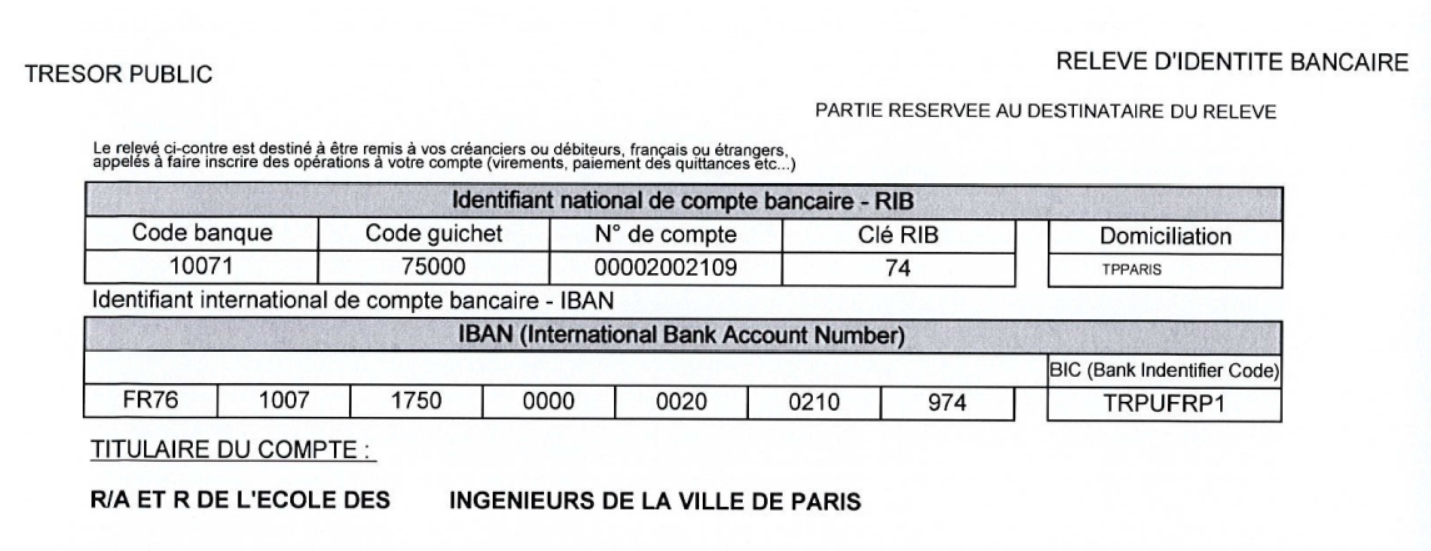 1er choix de formationNe cocher qu’une case 1er année formation initiale sous statut étudiant 2ème année formation initiale sous statut étudiant 1er année formation en apprentissage2e choix de formation (optionnel) 1er année formation initiale sous statut étudiant 2ème année formation initiale sous statut étudiant 1er année formation en apprentissageDiplômesDate d’obtentionMention